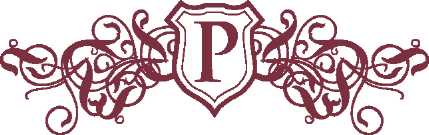 PAŁACYK RESTAURANTAppetizersBruschetta (tomatoes, garlic ,onion, chili, basil, 3pc.)9złRipening ham with melon, pomegranate, arugula 16złBeef sirloin tartar, egg yolk, pickled cucumber, onion,mushroom marinated, capers, bread, butter 24złOven - baked prawns with olive oil, garlic, chili, herbs, aioli, 7pc32złSandwichCesar Burger (crispy bread roll, chicken fillet, mixed lettuce, parmesan, tomato, Cesar sauce)16złSoupsLithuanian cold beet soup10złSorrel soup 12złRoyal broth with noodles(prepared only on Sunday)12złTomato creamy soup with mozzarella, baguette, fresh basil14złOld Polish soup” Żurek” with egg served in bread17złSaladsCaprese salad (tomatoes, garlic, onion, chili, basil, 3pc.)14złMixed lettuce with  seasonal vegetables with vinaigrette sauce and baguette18zł Cesar salad ( chicken, mixed lettuce, cherry tomatoes, cucumber, cesar sauce, toasts)24złPałacowa salad (mixed salad, rostbef, prawns, vinaigrette sauce, cherry tomato, radish, cucumber, pine nuts, pomegranate)28złMeat dishChicken fillet wrapped (dried tomatoes, basil, baby spinach, potato quarters, sauce)26złPork chop soute 220g (potatoes with butter and dill, mushrooms/cucumber salad)32złPork tenderloin (Parma ham, julienne vegetables, puree)36złBarbecue Trio (chicken fillet, pork tenderloin, rostbef, red pepper, zucchini, mushrooms, shallot, herbal butter, tzatziki)40złRumpsteak (rostbef 250g, homemade fries, salad, herbal butter)44złSteak (sirloin 220g, green pepper sauce, salad)57złDumplingsDumplings with potato and cottage cheese stuffing (12 pc.)19złDumplings with cabbage and mushrooms (12pc.)19złFish dishBaked trout 370g with dill and lemon, herb potatoes, salad29złFried Zander 180g,spinach, lemongrass sauce37złSalmon fillet, with broccoli and  cheese sauce39złFillet of black cod (fried) 180g,capers, dried tomatoes, dijone sauce,herb potatoes38złPastaPenne carbonare with arugula and parmesan 22złPenne with chicken ,dried tomato and capers, parmesan sauce24złTagliatelle with chicken, spinach, parmesan, cream sauce24złTagliatelle with mussels, pelati tomatoes, garlic, olives, arugula36złTagliatelle with shrimps, garlic, olive oil, green asparagus, white wine, herbs)39złSide dishesBread/Butter3złBoiled potatoes with dill4złPotatoes baked in herbs 4złPuree4złChips4złCarrot or celery salad4złSmall salad5złChildren’s menuTomato soup6złPancakes with powdered sugar or jam or Nutella9złSpaghetti with tomato sauce10złChicken cutlet, mashed potatoes, carrot12zł Chicken nuggets, fries15złPajacyk( 2 scoops of ice cream, seasonal fruits, whipped cream)12złOne scoop of ice cream with sweats6złDessertsCoffee with  cake (only on Sundays)12złTiramisu with amaretto13złPavlova meringue with whipped cream and fruits15złPancakes with mascarpone cheese, raisins ,seasonal fruits15złHot apple pie served with vanilla ice cream and whipped cream15złVanilla tart with strawberries16złHot  raspberries with vanilla ice cream and whipped cream19złAperitifSchweppes sherbet9złMartini Bianco/Rosso 100ml13złCampari with orange juice 0,25l15złProsecco sherbet17złAperol SpritzAperol, sparkling wine,sparkling water 0,2l22złIce cream dessertsTiramisu2 scoops of dairy ice cream, whipped cream, tiramisu sauce14złStrawberry Madness2 scoops of strawberry ice cream, fresh strawberries, strawberry souce, whipped cream15złExotic fruitMelon, pinapple,2 scoops of  mango sherbet, whipped cream15złFruity Paradise3 scoops of ice cream, seasonal fruits, whipped cream, green apple sauce17zł Refreshing Orange orange, mango ice cream, lemon sherbet, whipped  cream17złPałacyk3 scoops of ice cream, fruits, nuts, Advocaat liqueur, whipped cream, sauce20złIce cream flavours: vanilla, strawberry, chocolate, forest fruits, lemon and mango sherbet 1 scoop 4 złCoffee and TeaBlack coffee8złEspresso / Double espresso 8zł / 10złWhite coffee9złCappuccino10złLatte11złIced coffee12złEilles Tea DiamondBlack Tea, Earl Grey, Vita Orange, Green Tea7złOrange tea with ginger 8złTea with raspberries10złCold drinksCoca - Cola, Coca - Cola Zero, Sprite, Kinley Tonic 0.25l5złCappy juice orange, apple, blackcurrant, grapefruit  0.25l5złWater Kropla Beskidu still/Delice sparkling  0.33l5złWater Cisowianka Classique still / Perlage sparkling - 0.7l8złCoctails (alcohol free)FitPineapple ,mineral water,honey9złApple pieApple, milk, honey9złVirgin MojitoSprite, sugar cane, peppermint12złBeerLech free (alcohol free) 0,33l5złSomersby 0,0 % 04,l8złTyskie draft beer 0,3l /0,5l6zł/8złCaptain Jack 0,4lKsiążęce 0,5l  Golden wheat  / Red Lager8złPilsner Urquell 0,5l9złGrimbergen Blond (draft) 0,33l12zł		       7złAlcohol drinksGin & tonic15złNegroni Gin, Campari , Martini Rosso 0,09l18złMohito (rum, sparkling water, sugar cane lime, mint)19złGreen frog (vodka, blue curacao, orange juice)19złSex on the beach  (vodka, Malibu, pineapple and orange juice, grenadine)19zł Espresso Martini (vodka, Kahlua, espresso, sugar syrup)20złCognacHennessy 40 ml25zł	     Hennessy Very Special 40ml40złMartell 40 ml40złBrandyStock 84 40ml16złGinGin Lubulski 40 ml11złGin Seagrams 40 ml12złTequilaOlmeca gold/silver  40 ml12złBourbonJim Beam 40ml16zł Marker’s Mark 40mlWhiskeyBallantine's 40 ml14złJohnnie Walker red 40 ml14złJohnnie Walker Black 40ml18złJohnnie Double Black 40ml22złJack Daniels 40ml18złChivas 12 y 40ml25złChivas 18y 40ml40zł                                        20złVodkaWyborowa 40 ml/0,5l7zł/60zł Pałacowa 40 ml/0,5l7zł/60złStumbras 40ml/0,5l9zł/70złAbsolut blue 40 ml/0,5l8zł/80złFinlandia 40 ml/0,5l8zł/80złPravda 40 ml/0,7l12zł/160zł